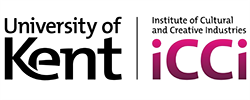 Some Kind of Calm: the music of Ólafur Arnalds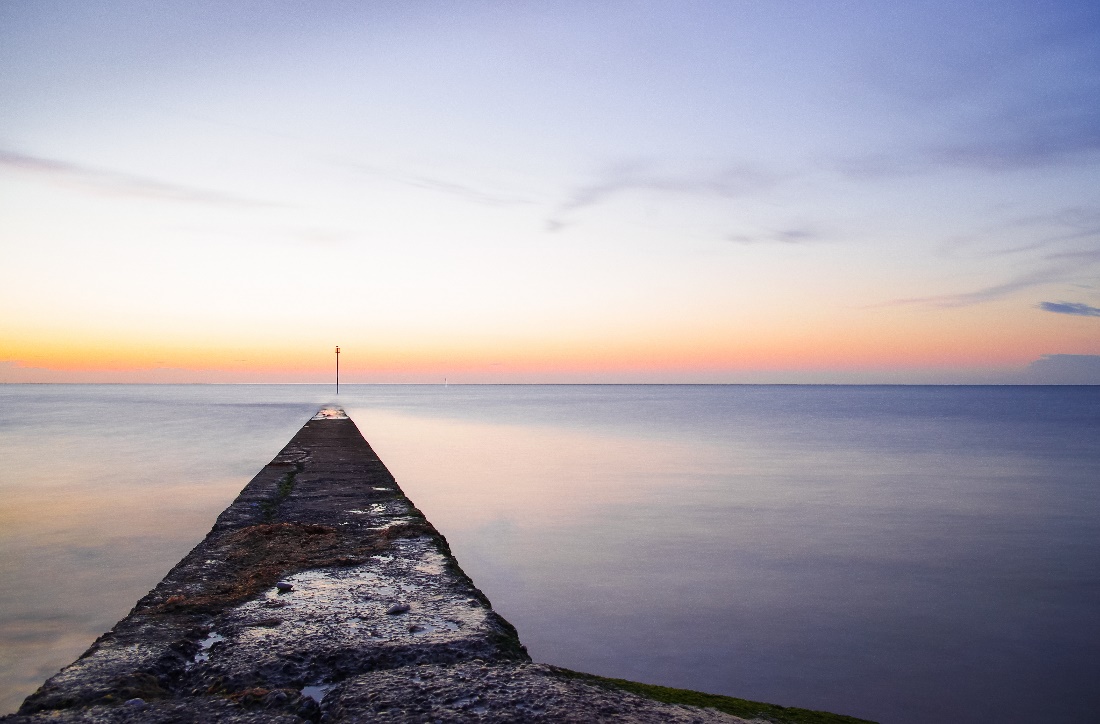 Featuring landscape photography by Molly HollmanUniversity Music Scholars and Award HoldersDan Harding pianoWednesday 27 March, 1.10pmColyer-Fergusson HallProgrammeComposer, producer, multi-instrumentalist and winner of a BAFTA award for music to the ITV series Broadchurch; the music of the prolifically versatile Ólafur Arnalds captures the fragile, desolate yet beautiful landscapes of his native Iceland. This sequence of music explores chamber arrangements, some made by the composer himself, of some of the music from albums including For Now I Am Winter, Living Room Songs, and ‘Beth’s Theme’ from Broadchurch.The contrast between the fragile, repeating patterns in the piano and the sustained warmth of the slow-moving string instruments evokes a haunting melancholy. Arnalds’ music is profoundly influenced by his homeland, particularly in his 2016 Island Songs project, in which he travelled to seven different locations over seven weeks, collaborating with seven different artists, releasing a new piece each week. 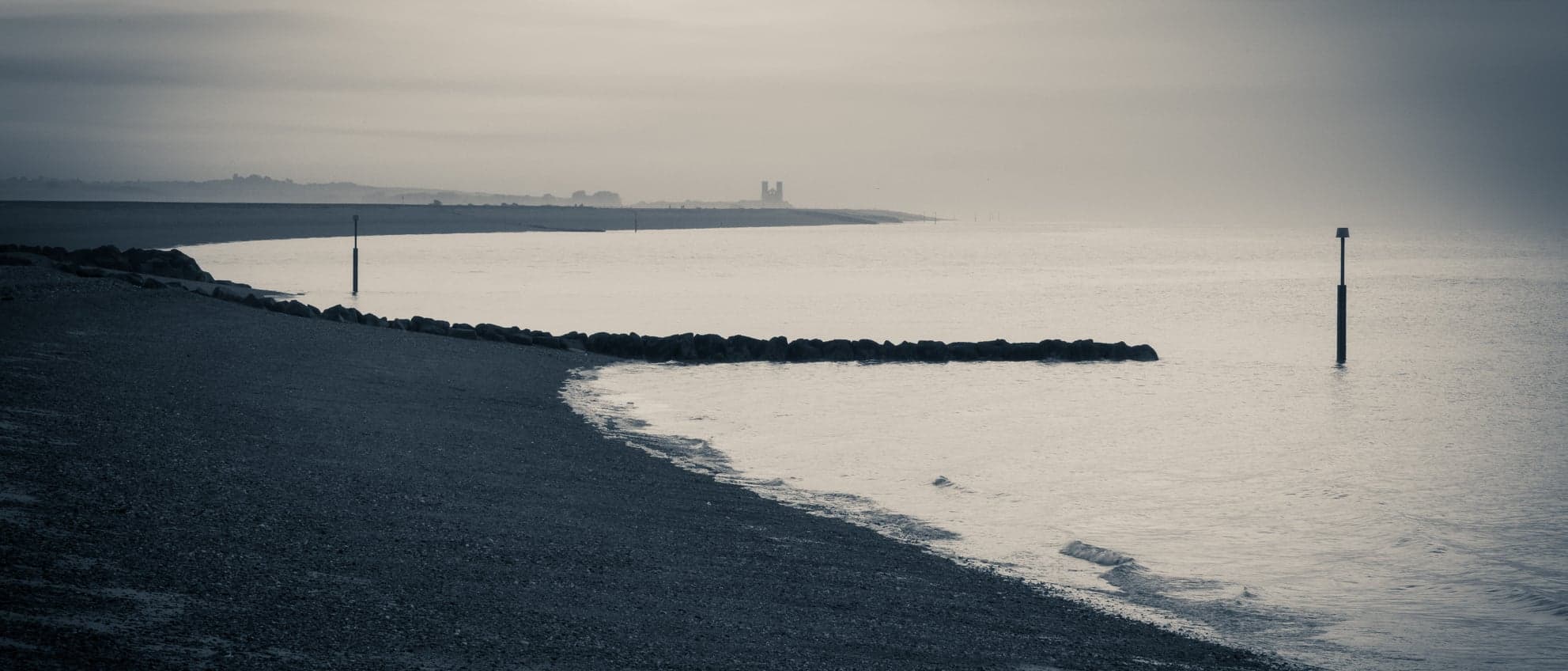 Today’s performance combines Arnalds’ exquisite and meditative music with landscape photography; an exploration of beautiful images that capture wide spaces and endless skies, rugged landscapes and tranquil seascapes, by the award-winning Kent-based photographer and musician, Molly Hollman.Discover more of Molly’s photography at https://mollyhollman.myportfolio.com/ This Place is a Shelterfrom Living Room SongsBeth’s Themefrom BroadchurchFilm Creditsfrom Living Room SongsFyrsta (First)from Living Room SongsLag fyrir ömmu (Song for Grandma)from Living Room SongsNear Lightfrom Living Room SongsOnly the Windsfrom For Now I Am WinterLoftið verður skyndilega kalt(Suddenly the air grows cold)from …And They Have Escaped the weight of DarknessFor Now I Am Winterfrom For Now I Am WinterÞú Ert Jörðin(You are the earth)from …And They Have Escaped the weight of DarknessKammy Pike  violinDavid Glover  violinJack Chan  violaSeb Abbott  celloDan Harding  piano